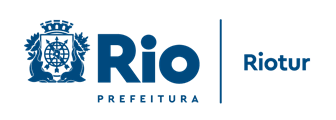 CLIPPINGCarnaval 2023: Riotur prorroga as inscrições do cadastro dos blocos de ruaDiário Carioca https://diariocarioca.com/cenario/carnaval/noticia/2022/08/26/carnaval-2023-riotur-prorroga-as-inscricoes-do-cadastro-dos-blocos-de-rua/10331682.html (26/08/2022)Rádio Band News e Site Uolhttps://www.band.uol.com.br/bandnews-fm/rio-de-janeiro/noticias/inscricoes-para-cadastro-de-blocos-de-rua-do-carnaval-2023-sao-prorrogadas-16530918 (26/08/2022)Site Feras do Carnaval https://ferasdocarnaval.com.br/Publicacao.aspx?id=332706 (26/08/2022)Yahoohttps://br.noticias.yahoo.com/carnaval-2023-prefeitura-prorroga-inscri%C3%A7%C3%B5es-143127938.html (29/08/2022)O Globohttps://oglobo.globo.com/rio/noticia/2022/08/carnaval-2023-prefeitura-prorroga-inscricoes-para-desfiles-de-blocos-de-rua.ghtml?utm_source=aplicativoOGlobo&utm_medium=aplicativo&utm_campaign=compartilhar (29/08/2022)Extrahttps://extra.globo.com/noticias/rio/carnaval-2023-prefeitura-prorroga-inscricoes-para-desfiles-de-blocos-de-rua--25562935.html (29/08/2022)Jovem Pan News https://jovempan.com.br/programas/jornal-da-manha/prefeitura-do-rio-de-janeiro-prorroga-prazo-para-inscricao-de-blocos-de-rua-para-o-carnaval-de-2023.html (30/08/2022)Site SRZD https://www.srzd.com/carnaval/rio-de-janeiro/carnaval-2023-prefeitura-do-rio-prorroga-prazo-para-cadastro-de-blocos/ (30/08/2022)Click Campos https://www.clickcampos.com/noticias/prefeitura-do-rio-de-janeiro-prorroga-prazo-para-inscricao-de-blocos-de-rua-para-o-carnaval-de-2023/ (30/08/2022)Site Primeiro Jornal https://noticias.primeirojornal.com.br/2022/08/prefeitura-do-rio-de-janeiro-prorroga-prazo-para-inscricao-de-blocos-de-rua-para-o-carnaval-de-2023/ (30/08/2022)SBT News https://www.sbtnews.com.br/noticia/brasil/222435-carnaval-rio-prorroga-prazo-de-inscricoes-para-blocos-de-rua (05/09/2022)TV Brasil / Agência Brasil https://tvbrasil.ebc.com.br/reporter-rio/2022/09/carnaval-2023-inscricao-dos-blocos-de-rua-termina-dia-14  (05/09)